NATURE TOTS and 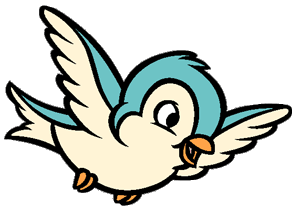 AUDUBON ACADEMY SCHEDULE 2020-2021Nature Tots for Fall 2020Thursdays from 9:30 to 10:45 a.m. Dates and topics are subject to change.October 2020: Our 5 senses & Gardening·         October 1: Sight & Seeds·         October 8: *No Class·         October 15: Smell·         October 22: Touch·         October 29: Taste & Halloween PartyNovember 2020: Weather Patterns·         November 5: Seasons·         November 12: Weather·         November 19: The Sun’s Heat·         November 26 *No Class: Thanksgiving Holiday*December: Habitats & Our Basic Needs·         December 3: Our Basic Needs·         December 10: Habitats Deserts & Ocean·         December 17: Habitats at PRAC (Wetlands)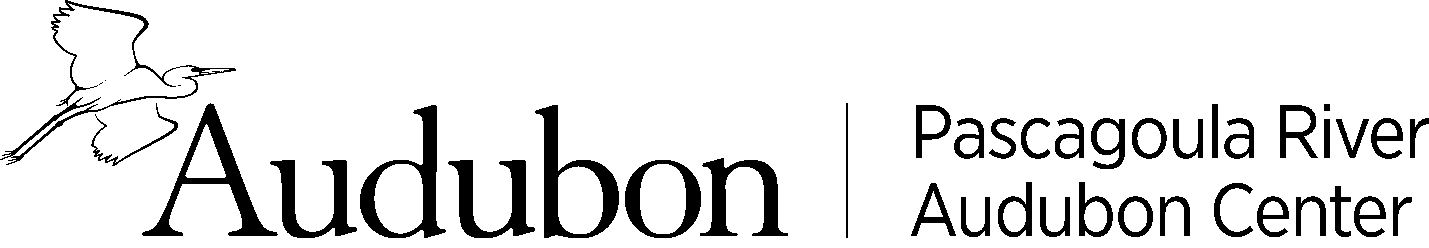 Audubon Academy9 a.m. to 1 p.m.Home School will be the fourth Wednesday unless noted in schedule. Dates and topics are subject to change.September 30: Getting to Know Birds, Part IOctober 28: Getting to Know Birds, Part IINovember 18: At Home in a HabitatDecember 16: Let’s Change Climate ChangeJanuary 27 : Sharing our Shores: Beach birds, bees, bats, and other pollinatorsFebruary 24 : Live Cycles of BirdsMarch 31: Birds on the Move: Flight & MigrationApril 28: Earth Conservation and StewardshipMay 19: Water and Water Science